Corrections jeudi 2 et vendredi 3 avril :    La fugue:                                                 Page 11 du fichier de Phonologie: 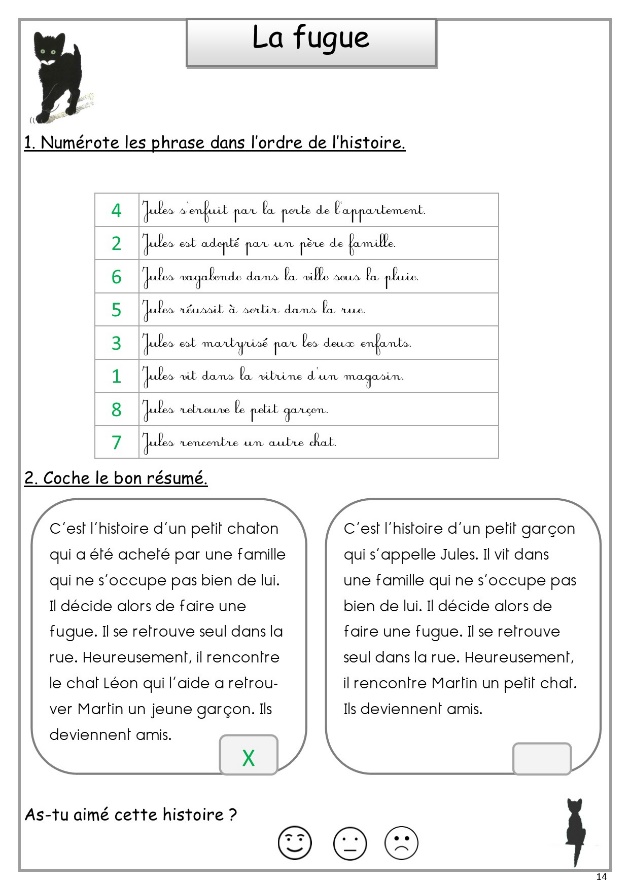 Phonologie : Page 17 Copier les mots dans le tableau: Compléter A la cantine, j’ai mangé du poulet et des petits pois. J’ai oublié de mettre le point à la fin de la phrase. Compléter. Les mots en trop sont:  soi et loir! Ma cousine habite très loin. Alors je ne la vois pas souvent. Je prends ma douche le soir avant d’aller me coucher. Ce cartable est tout neuf. Maman m’a demandé d’en prendre soin. Cet homme ne respecte aucune loi, il risque la prison. Les mots un poisson                    trois                    du saucisson les poules                     dix doigts           de la confiture Mathématiques: Problèmes: Maisons des nombres: Fiche révision grammaire :  Nombre de phrases : 5 Nombre de mots de la deuxième phrase : 10 La bonne phrase était la troisième : La princesse habite dans le château. (c’est la seule qui a du sens, une majuscule et un point) La phrase avec les mots séparés : Cendrillon est une princesse qui cherche un prince.Cendrillon est une princesse qui cherche un prince.J’entends “oi” J'entends “ oin” trois, boisson voiture, besoin , témoin, coin, point Je vois   oi Je vois           oin Je cherche un nombre de croissants. 18  - 7  = 11 Il reste  11 croissants dans le panier. Je cherche un nombre de morceaux de bois. 9 – 1 = 8 Il reste 8 morceaux de bois. Je cherche un nombre de chats. 8 – 4  = 4 Il reste 4 chats sous le tracteur. Je cherche combien mesure le morceau restant. 24 – 10 = 14 Il reste un morceau de 14 cm. 9 + 8 = 17                      17 – 9 = 8 8 + 9 = 17                      17 – 8 = 9  8 + 5 = 13                     13 – 8 = 5 5 + 8 = 13                     13 – 5 = 8 5 + 10 = 15                      15 – 5  = 10 10 + 5 = 15                      15 – 10 = 5 9 + 9 = 18                     18 – 9 = 9 Le double de 9 est 18. La moitié de 18 est 9. 